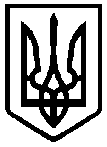 ВИКОНАВЧИЙ КОМІТЕТ СЛАВУТСЬКОЇ МІСЬКОЇ РАДИ   УПРАВЛІННЯ  ОСВІТИРІШЕННЯ    колегії управління освітивиконавчого комітету Славутської міської ради18 листопада 2020 року 	                                                                                 Протокол   № 2/2                                                                                                                                                                                                                                                 Про  дотримання норм Закону України«Про забезпечення функціонування української мови  як державної» у сфері освіти на території Славутської міської ОТГЗаслухавши інформацію заступника начальника управління освіти  виконавчого комітету Славутської міської ради Вісик Т.А « Про  дотримання норм Закону України  «Про забезпечення функціонування української мови, як державно» у сфері освіти на території Славутської міської ОТГ»КОЛЕГІЯ УХВАЛЮЄ: 1.  Інформацію заступника начальника управління освіти  виконавчого комітету Славутської міської ради Вісик Т.А щодо дотримання норм Закону України «Про забезпечення функціонування української мови  як державної» у сфері освіти на території Славутської міської ОТГ взяти до відома.2. Керівникам закладів та установ освіти, структурних підрозділів управління освіти  забезпечити подальше дотримання норм Закону України  «Про забезпечення функціонування української мови, як державної» під час виконання службових обов’язків та організації освітнього процесу.                    Постійно3. Керівникам закладів освіти продовжити роботу з популяризації української мови в освітньому середовищі та володіння нею на високому рівні усіма здобувачами освіти .                                                                                                                                         Постійно4. Контроль за виконанням рішення колегії покласти на заступника  начальника управління освіти Вісик Т.А. Голова колегії, начальник  управління освіти                                                                        Е.ПЕРЕПЕЛИЦЯ